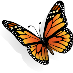 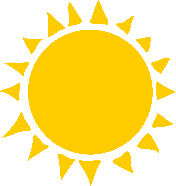 7TH MAY 2021DATES FOR YOUR DIARY – PLEASE TAKE NOTE OF THE DATES LISTED BELOW: Dear Parents and Carers,We hope you are well and we’d like to welcome you to the summer term. Hopefully this term will be full of blue skies and warm sunshine! For many of our families this will be your last term at Meadow Nursery School. It’s been a year of restrictions and changes but one thing that’s got us all through this is your incredible children. The have continued to shine bright, their smiles and enthusiasm bringing a sense of normality to all of us. This academic year we placed significant emphasis on supporting children’s personal, social, and emotional development. Since coronavirus everyday life has changed immensely and for many children it has now become the norm. We encourage children to talk about their interests, feelings, and opinions, actively listening to them throughout the sessions so they know what they say is valued. A great book which I would highly recommend is the Colour Monster. The children can really relate to it and quite often will say how they feel that day by relating it to a colour. We have been supporting friendships and building relationships by playing games, carrying out daily small group activities and modelling play so that children feel comfortable to join in and know how to share, take turns and negotiate play. This term we will also be looking at several themes including people who help us, bugs and transport.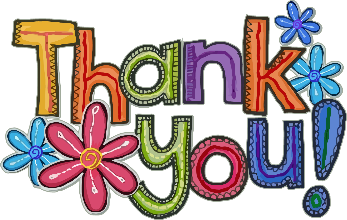 THANK YOUI’d like to take this opportunity to thank parents and carers for reading and following our policies and procedures. It has been vital in keeping Meadow open and ensuring we all stay safe. A huge thank you goes out to our hard-working Management committee who have spent hours creating and reading policies, government updates and enabling us to open safely. The committee has faced an extremely tough year but have got the nursery through it and for that I think we should all be incredibly grateful to them. And finally, I hope you join me in thanking the staffing team at Meadow. It has been an emotional rollercoaster for them, like many of our families, but they have stayed strong, kept smiling and continued to deliver outstanding care to your children. Their enthusiasm, determination, and desire to give children the absolute best start to their educational journey is what I believe makes Meadow so unique. Thank you all again for your support, patience and understanding. END OF TERMThe last day of term is Wednesday 21st July.  To celebrate our last day of term and wish all our school leavers the best of luck at school we usually head to Dinton Pastures for a Meadow family picnic. If restrictions continue to be lifted, we would really like this event go ahead. It would involve each family taking responsibility for social distancing and following the national guidelines at the time. We can’t say if this event is yet to go ahead but would ask parents to pop the date in the diary just incase we’re given the green light. Children who attend the Dinton picnic must be accompanied by an adult at all times and they will remain the adults responsibility for the duration of the trip. 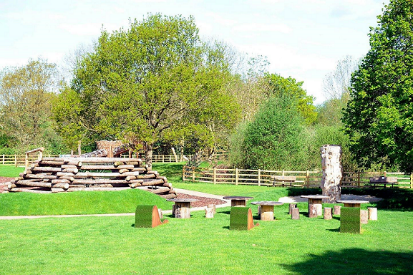 MEADOW NURSERY SCHOOL PARENTS ASSOCIATION All parents of children attending Meadow, are members of the association. The Association is the group who runs the nursery.  On an annual basis, the Association (in other words the parents) elect a Management Committee to represent them and run the nursery on their behalf. In October we will sadly be losing many of our current committee members as their children will be moving on to the next stage of their educational journey. To legally open, Meadow Nursery School must have a management committee with 4 key roles being occupied. These are the chair, vice chair, secretary, and treasurer. If these vacancies are not filled, then unfortunately Meadow Nursery School is unable to open its doors. So please, if you feel you would like to get involved and learn more about the nursery then joining the committee is the perfect opportunity. It is also a great way to make new friends and learn new skills! If you are interested in joining or would like to know more then please contact Jo Hargreaves or Miss Hill on meadow@weycp.org.uk. Joining now would be the ideal time so you can shadow the current members and learn all about their roles.  More information is on our website: www.meadownurseryschool.org/management-committee FUNDRAISINGWe’d like to say a huge thank you to Jo Haskins for her continued fundraising efforts. Although we were unable to hold our two biggest fundraising events, Jo has thought of creative and fun alternatives including raffles and craft bags. Thank you to everyone who has joined in on the fun and supported Jo’s efforts.  All the money raised, goes straight into the nursery. It is used to buy new equipment, make nursery improvements such as lighting or fencing and provide additional support to children who need it. It makes a huge difference and any contribution, whether time or monetary is really appreciated. Please see our website for some more ideas of how you can help raise money. www.meadownurseryschool.org/fundraising TAPESTRY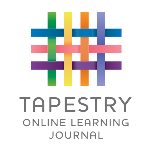 Please remember that you can add pictures and observations of your child at any time. We have found it very useful as a communication tool. Don’t be shy… sharing is caring!For those leaving us at the end of July, the children’s journals will be exported to PDF documents. You will be notified by Tapestry when your journal is ready to download. At the end of the term, those Tapestry journals will be shut down. If your next School uses Tapestry, we can transfer the journal over so they can continue to add to it. Please notify Miss Parker if this is the case, so she can contact the school and make the necessary arrangements with them. SUMMER TERM – HATS, SHOES AND SUN CREAM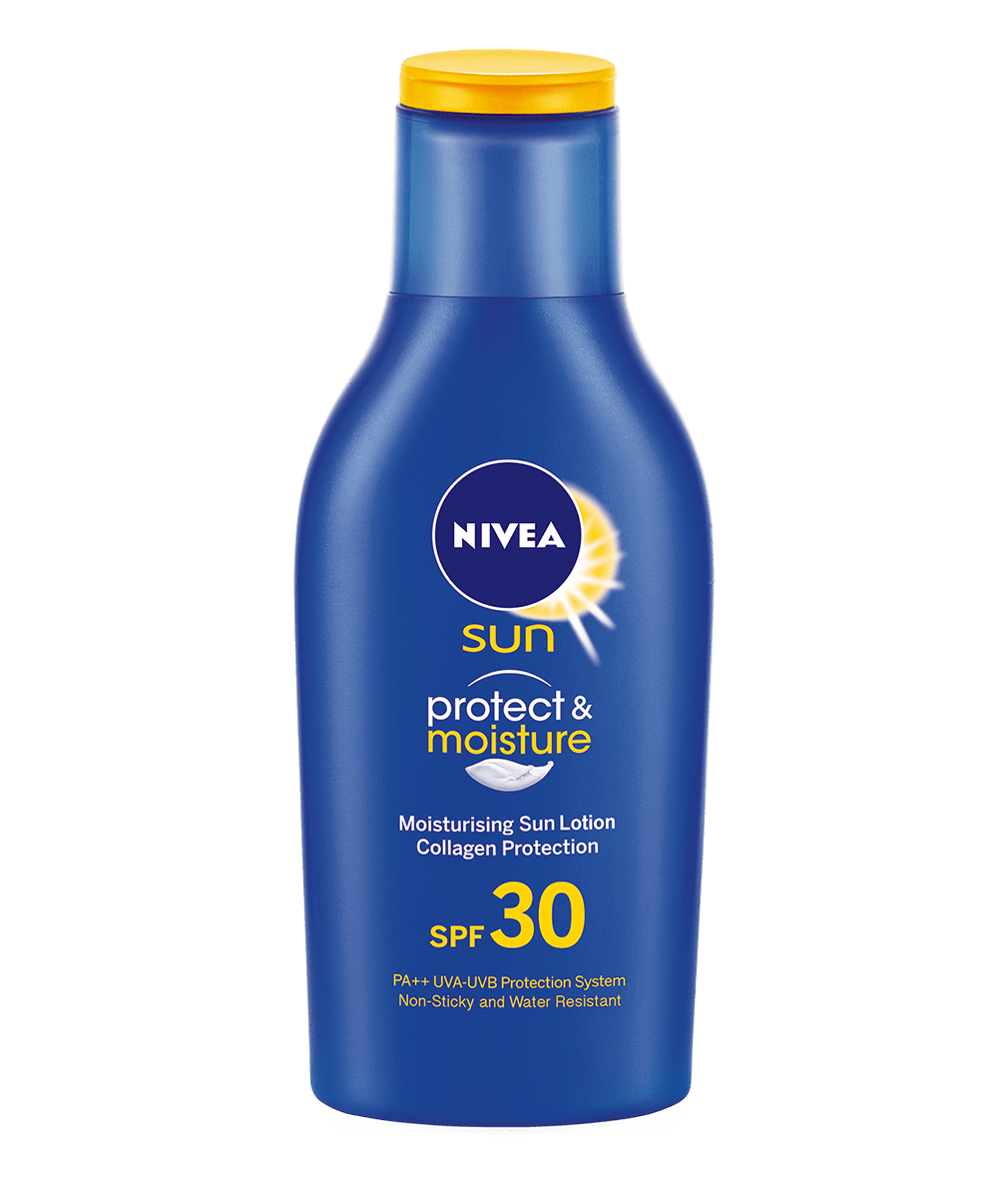 The nursery garden is a sun trap and gets extremely hot during the summer months. Could we please remind parents to put sun cream on their children before they arrive to nursery. We do not store any sun cream at nursery. Children are also required to wear a sun hat out in the garden so could you please bring a named hat with you each session. We have a box of hats here but currently it is not in use due to our covid restrictions. For health and safety reasons children are not allowed to wear crocs or flipflops. LATERAL FLOW TESTSEveryone can now order lateral flow test kits to do at home. You are able to access this service via the government website: Order coronavirus (COVID-19) rapid lateral flow tests - GOV.UK (www.gov.uk)Please note that if you do have symptoms then you must carry out a full PCR Test and Self Isolate. You cannot do a lateral flow test if you have been told to isolate (gov.uk, 2021).JEWELLERY – Please could you also make sure that your child does not come to Nursery wearing jewellery, as this can cause safety issues.TELEPHONE NUMBERS AND ADDRESSES – If your land-line, mobile telephone number or address changes please let us know as soon as possible, so that we can contact you in an emergency, if need be.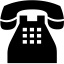 PLEASE LABEL CLOTHING – Lots of children come in with the same items of clothing and sun hats. Could you please label them so we can locate it to the right owner. SICKNESS – If your child has been unwell with sickness or diarrhoea, please keep them off school        for at least 48 hours after the last episode.  In the case of conjunctivitis, children can return to school 48hrs after their medication has started.PARKING – Could all parents please be very careful when parking on Murray Road or Meadow Road.  There have recently been several complaints from residents whose drive-ways have been partially blocked through inconsiderate parking.  In addition, please DO NOT PARK IN THE ENTRANCE or any area adjacent to the entrance to Westoak Nursing Home.  This includes using it as a turning place.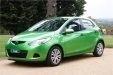 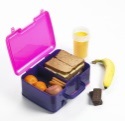 LUNCH CLUB – Please can we remind you that, due to safety standards, Meadow Nursery is a nut free zone – please, no nuts in lunch boxes, this does include peanut butter!*VERY IMPORTANT*May I please remind parents to hold on to your children when you are waiting in the garden or leaving the Nursery– they are your responsibility at these times.  It only takes a second for a child to go astray and we would hate for anything to happen to them.  For Health and Safety reasons, please DO NOT allow your children to climb on the Nursery play equipment or railings outside.  We take no responsibility for your child out of Nursery hours.Nursery Manager*REMINDER*Our Policy Documents, Ofsted Report, audit and Risk Assessments can be viewed at any time.  These can be found near the Nursery entrance on the left hand Art unit as you come in. If you are unsure, please ask a member of staff.  These documents are also available to view online on our website. If you have any positive or negative feedback we are always pleased to hear from you.  For any questions or queries, please contact either of the following: Mrs Jo Hargreaves – ChairpersonMiss  – Manager.For information on the Statutory Framework for the EYFS, please visit the following website:www.education.gov.uk/publications/standard/AllPublications/Page1/DFE-OOO23-2012In addition, a valuable collection of Educational information can be found on the Wokingham Early Years Childcare and Play Hub.  The link for this is as follows: http://wsh.wokingham.gov.uk/ BANK HOLIDAY  HALF TERMINSET DAY (Nursery Closed)END OF YEAR REPORTS HANDED OUTEND OF TERM MONDAY 4th MAY31st MAY– 4th JuneMONDAY, 7TH JUNEW/C 24TH JUNEWEDNESDAY 21ST JULY 